  الأنشطة والتدريبات لطلاب السادسنشاط غزوة الخندق  google formshttps://forms.gle/VSmgmrHikaCPbmve7نشاط سورة الصف google formshttps://forms.gle/9S5CeTe88yHMBWeN8نشاط درس الحج google formshttps://forms.gle/Ldgb82Zf6xLNAxLV8-  أ.إبراهيم عبدالله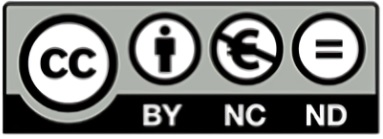 